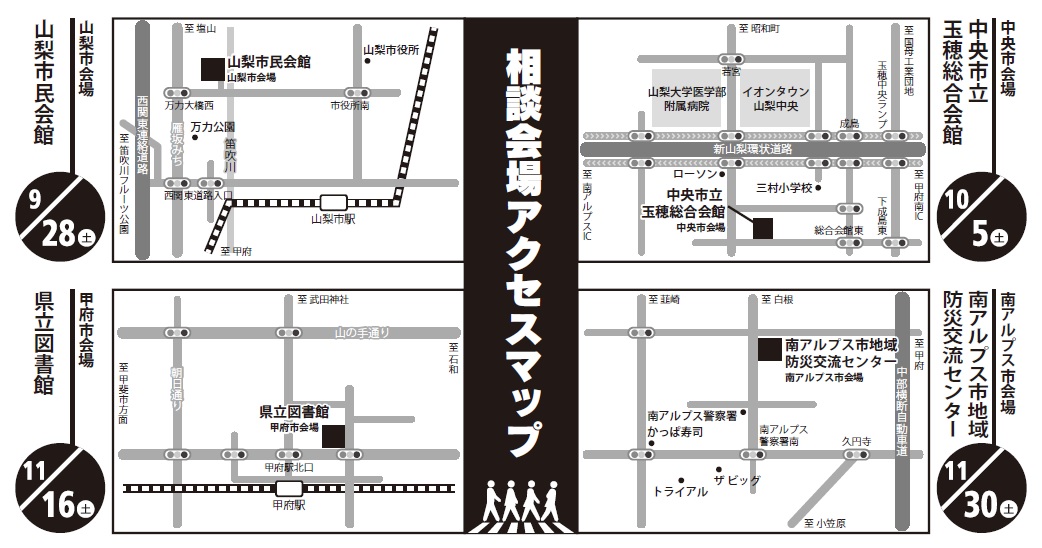 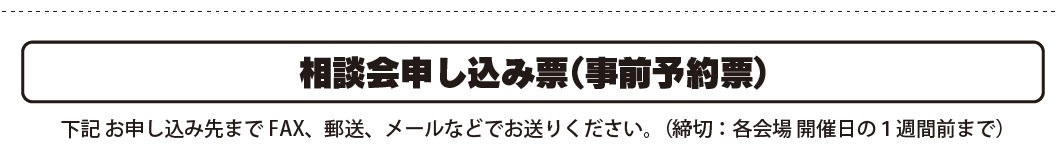 ※上記項目の記入は、わかる範囲で結構です。※申し込み後、事務局（公益社団法人山梨県宅地建物取引業協会）より、ご予約の成否、相談日時についてご連絡を差し上げます。事務局から連絡がない場合は、お手数ですがお問い合わせください。※ご提供いただいた個人情報は、本業務（オール山梨 空き家セミナー＆無料相談会）以外には使用いたしません。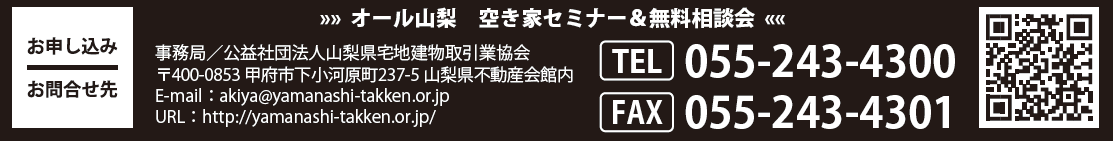 相談者の情報（ふりがな）お 名 前参加人数人相談者の情報電話番号※日中連絡可能なものメールアドレス相談者の情報住　　所相談したい空き家の所在地（住所）相談したい空き家の所在地（住所）相談したいテーマ※該当するものにレ点（複数選択可）相談したいテーマ※該当するものにレ点（複数選択可）売却　賃貸　修繕・補修　リフォーム　解体　家財整理相続　管理代行　補助金　税金　その他（　）売却　賃貸　修繕・補修　リフォーム　解体　家財整理相続　管理代行　補助金　税金　その他（　）売却　賃貸　修繕・補修　リフォーム　解体　家財整理相続　管理代行　補助金　税金　その他（　）売却　賃貸　修繕・補修　リフォーム　解体　家財整理相続　管理代行　補助金　税金　その他（　）具体的な相談内容具体的な相談内容希望する相談会場※該当するものにレ点希望する相談会場※該当するものにレ点9/28(土)▶山梨市会場　 　　10/5(土)▶中央市会場11/16(土)▶甲府市会場　  　11/30(土)▶南アルプス市会場9/28(土)▶山梨市会場　 　　10/5(土)▶中央市会場11/16(土)▶甲府市会場　  　11/30(土)▶南アルプス市会場9/28(土)▶山梨市会場　 　　10/5(土)▶中央市会場11/16(土)▶甲府市会場　  　11/30(土)▶南アルプス市会場9/28(土)▶山梨市会場　 　　10/5(土)▶中央市会場11/16(土)▶甲府市会場　  　11/30(土)▶南アルプス市会場希望する時間※相談時間は1時間程度となります希望する時間※相談時間は1時間程度となります13：30～14：15　　14：30～15：15　　15：30～16：1513：30～14：15　　14：30～15：15　　15：30～16：1513：30～14：15　　14：30～15：15　　15：30～16：1513：30～14：15　　14：30～15：15　　15：30～16：15お申し込みいただいた空き家物件については、事前に物件調書（登記情報、地図、外観写真など相談対応に必要な基本情報）を作成します。相談会をスムーズに進めるため、上記お申し込み内容とともに物件調書を相談員（専門家）に提供することにご同意いただけますか？　※該当するものにレ点同意する　　　　　　|　　　　　　　同意しない